Dr. D. Wayne Crowe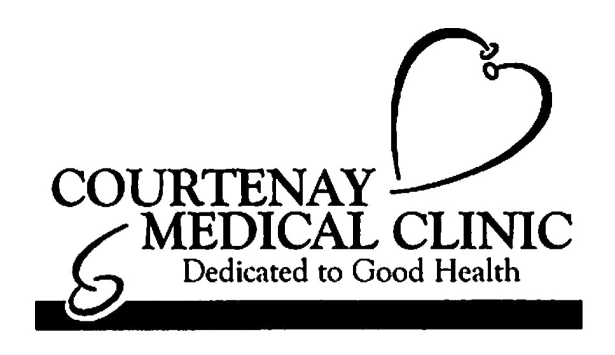 Dr. J. O. Law*Dr. K.J. Swanson*Dr. T. Daws*Dr. O. Lamykina*denotes professional corporationTelephone (250) 334-2445   |    Fax (250) 334-2642788 GRANT AVENUE, COURTENAY, B.C. V9N2T3Pre-Operative Circumcision InformationThe circumcision is carried out using a plasti-bell technique with local freezing. Given Tylenol 40mg suspension 30-45 minutes prior to procedure.Apply EMLA cream to base of penis where it attaches to the body, one hour prior to procedure. Arrive 15 minutes prior to appointment time. Give the baby only a light feeding prior to the circumcision to decrease the likelihood of spitting up. It is preferable that at least 1 parent or caregiver be present to sooth the baby during the procedurePlease bring an extra diaper and a soother if your baby uses one. Post-Operative Circumcision InformationThe plastic bell usually comes off in 3-5 days. The string and any remaining skin will fall off at that time. Sometimes there is a white band of tissue around the neck of the penis after the bell comes off. This is likely dead skin and will come off in the bath.  Occasionally the bell will come off early. This is not a concern unless there is accompanying bleeding in which case the baby should be accessed right away. If the bell stays on longer than one week I would like to see the baby as well. No bathing until the bell comes off. If the bell comes off within 3 days there may be a little rawness on the edge of the skin and you should continue with Polysporin for a few more days. Wash around the bell cautiously and avoid pulling on it. There should be no more than a few drops of blood after the circumcision. Please notify me if there is any persistent oozing or bleeding. Report any excessive swelling, redness or pus like discharge. Report if the baby does not void within eight hours of the procedure. Use Polysporin on a small piece of gauze and place this over the tip of the penis prior to securing the diaper. Change the antibiotic gauze with every diaper change. You may use Tylenol 40mg suspension every four hours if needed for irritability.Text or call me if you have any concerns. Dr. W. Crowe, Inc